Практическое занятие 13.3 большие группы системы электронного документооборота , исходя из целей внедрения:•системы организации архива (хранилища) документов;•системы автоматизации делопроизводства с элементами документооборота;•комплексные системы автоматизации документооборота.Электронный обмен данными (EDI) представляет собой компьютерный информационный обмен между бизнес-партнерами непосредственно из одной компьютерной системы в другую с применением стандартного формата данных.Сравнение традиционного документооборота с документооборотом на базе EDI: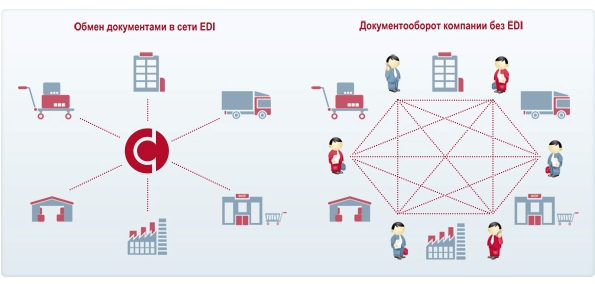 Как работает технология EDI?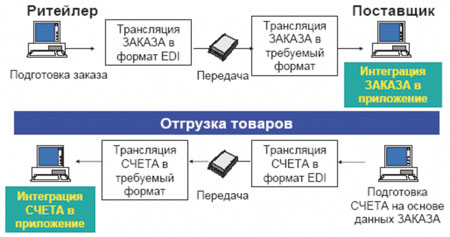 